Attachment A, SNP Memo #2020-2021-30October 13, 2020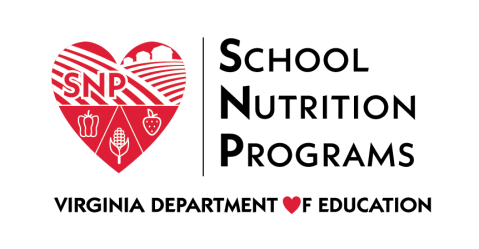 2020 Virtual Fall Regional MeetingAgendaMeeting DatesWednesday, November 4: Regions 1 and 8Thursday, November 5: Regions 2 and 3Tuesday, November 10: Regions 4 and 5Thursday, November 12: Regions 6 and 7AgendaTimeTopicPresenter(s)9:00-9:10 a.m.Introduction/OverviewSandy Curwood, Kelly Shomo, Regional Specialists9:10-9:15 a.m.4th Annual Crunch Heard ‘Round the Commonwealth Photo SlideshowKelly Shomo9:15-10:15 a.m.Program Spotlights, Accomplishments, P-EBT, and Meal Service DataCatherine Spacciapoli, Sarah Steely, Lynne Fellin10:15-10:25 a.m.Break10:25-10:55 a.m.Creating Positive Work EnvironmentsLaura Burns10:55-11:25 a.m.Strive for 35 (Dairy Alliance)Roseann Liberatore11:25-11:55 a.m.Farm to BreakfastTrista Grigsby11:55 a.m.-12:25 p.m.Lunch12:25-1:25 p.m.LSWP, Triennial Assessment, and Governor’s ScorecardLaura Burns, Sandy Curwood, Kelly Shomo1:25-1:35 p.m.Break1:35-2:05 p.m.Advisory Council Updates and RecruitmentSandy Curwood, Maggie Parker2:05-2:35 p.m.Q&A/Listening Session with Regional SpecialistsRegional Specialists2:35-3:05 p.m.Equity in School/Child Nutrition ProgramsRon Walters, Casey Dickinson3:05-4:05 p.m.SFSP TrainingMaggie Parker/CNP Team4:05-4:50 p.m.CACFP TrainingMaggie Parker/CNP Team